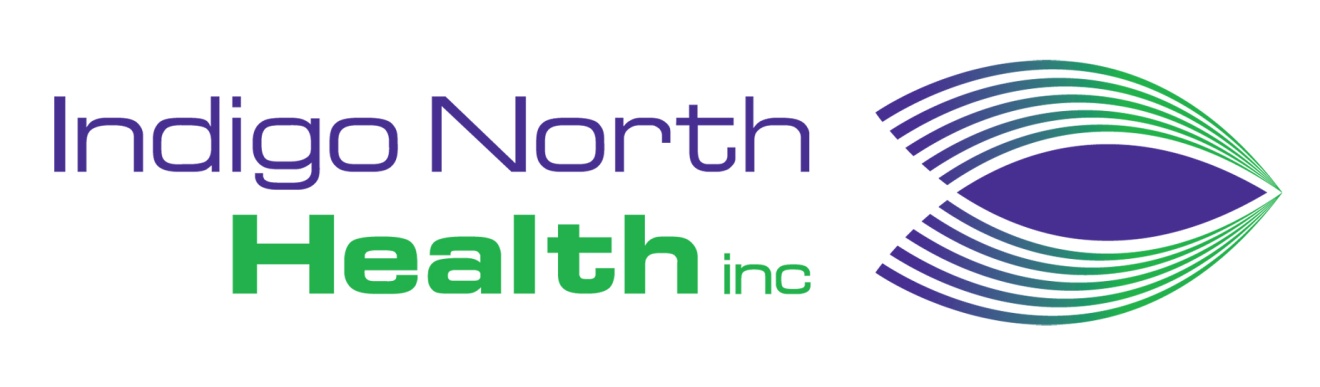 Cleaning/ Laundry DepartmentCasual positions availableFurther details refer to website: www.inh.org.auTelephone: 02 6033 6200  Email: inh@inh.org.auApplications to:Christine MillerIndigo North Health IncRUTHERGLEN  VIC  3685Email: c.miller@inh.org.auClosing Date: 5pm Thursday, 1st November 2018Appointment is subject to a satisfactory police checkIndigo North Health is a non- smoking facility